5100N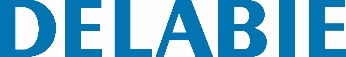 Angled, two-wall shower grab bar with vertical bar, Ø 32mmАртикул: 5100N Технические характеристикиAngled, two-wall shower grab bar with vertical bar for PRM, Ø 32mm.Can be used as a support bar and to support the user in an upright position. Helps and secures movement in the shower. Can be used as a shower bar by adding a sliding shower head holder and/or soap dish.Can be installed with the upright to the left or right side.Dimensions: 1,245 x 570 x 660mm.Suitable for intensive use in public places or the healthcare sector.High strength polyamide (Nylon): with 2mm reinforced steel core treated against corrosion.Uniform non-porous surface for easy maintenance and hygiene.Good resistance to chemical products and cleaning. Anti-UV treatment.Warm to the touch.38mm gap between the bar and the wall: minimal space prevents the forearm passing between the bar and the wall, reducing the risk of fracture in case of loss of balance.Concealed fixings, secured to wall by a 6-hole plate, Ø 73mm.Supplied with stainless steel screws for concrete walls.Tested to over 200kg. Maximum recommended user weight 135kg.10-year warranty. CE marked.